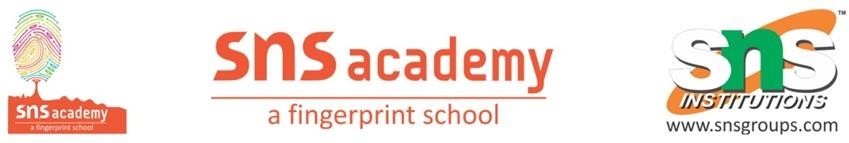 ANNUAL PLANGRADE IIIENGLISHMONTHUNITJUNEFrom a cat’s eyesThe Missing TrinketsJULYThe Missing TrinketsReflection on Eating HabitsAUGUSTThe Road to SafetyFrom the Heart of a TreeSEPTEMBERFraming Rules for Different PlacesYours, or mine?OCTOBERNOVEMBERThe Girl Who Beat All OddsThree ‘R’s to Get CleanedDECEMBERThree ‘R’s to Get CleanedDifferent, Yet SimilarJANUARYA Plea to the WorldEvery Drop CountsFEBRUARY          Every Drop CountsTopsy TurvyMARCH